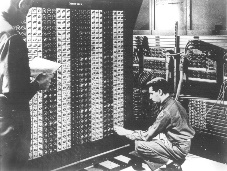 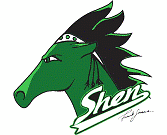 It didn’t take long for programmers to find the need to loop through arrays and ArrayLists and other data structures one element at a time.

To avoid having to use an index, the ________________ was created.To use it, you must have an Collection or Array

public static void main(String[] args) {String[] words = {"nihilistic", "apoplectic", "versatile", "juggernaut", "loquacious"}; for(String s: words){ 	System.out.println(s);}//You try.//Make an ArrayList of the vowels//Use a for each loop to print to the screen						 